Сценарійтематичного інтелектуального  заходу 
«день ПЕРШОКЛАСНих чомучок» 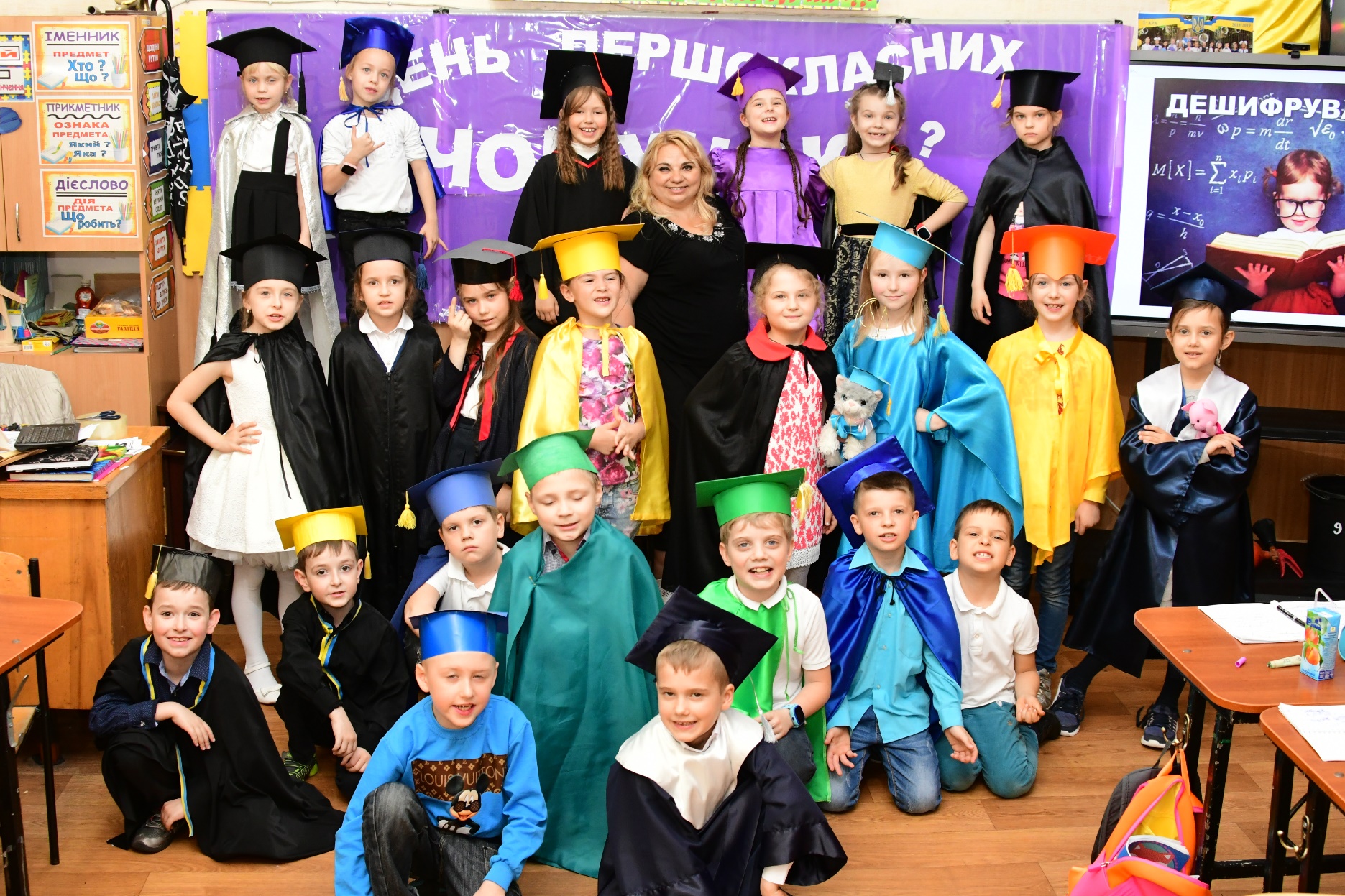 СЦЕНАРІЙ ТЕМАТИЧНОГО ІНТЕЛЕКТУАЛЬНОГО  ЗАХОДУ 
«ДЕНЬ ПЕРШОКЛАСНИХ ЧОМУЧОК»
Мета: сприяти формуванню та розвитку в учнів інтелектуального й духовного потенціалу, створити максимально сприятливі умови для інтелектуального, морального та фізичного розвитку обдарованих дітей, стимулювати творчу діяльність учнів.

Обладнання: презентація, цеглинки LEGO, конверти для кожної команди з пазлами, конверти на дошці з запитаннями по категоріям, слова для дешифрувальника.

                                                      Хід заняття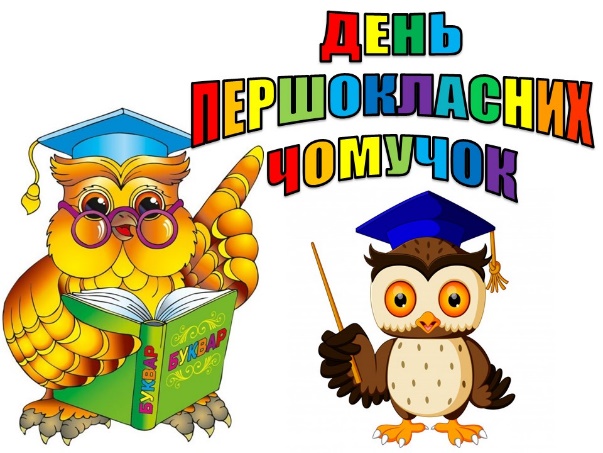 Добрий день, мої маленькі розумнички! 
Сьогодні у нас з вами важливий день ! 
Ми з вами закінчуємо перший клас!!!! 
Багато нового ви дізнались за ці дев’ять 
місяців у школі. Ви з цікавістю
задавали багато питань впродовж цього 
часу: Чому? Хто ? Що? Де ? Коли ?
Ви отримували багато відповідей. Багато що самостійно дізнавались. От сьогодні ми і перевіримо, як ви запам’ятали все те, чому я вас навчила в школі, а батьки - вдома. Чи справжні ви ЧОМУЧКИ-ПІЗНАВАЙЧИКИ ?                                      Розподіл дітей на чотири групи

                                     1 тур «РОЗМИНКА»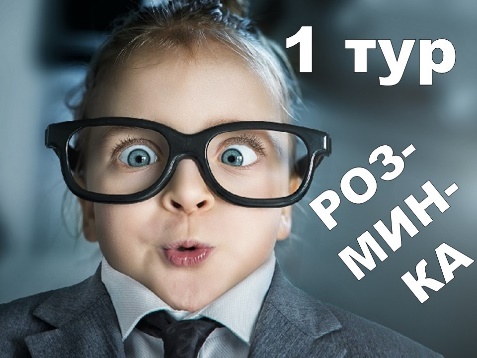        Ви сьогодні так гарно і яскраво одягнені – 
справжні розумнички!
А тепер побачимо, як ви будете виконувати 
складні завдання. І для початку у нас з вами 
розминка. Відповідати вам потрібно буде 
за допомогою наших цеглинок LEGO, піднімаючи цеглинку того кольору, який відповідає правильній відповіді.
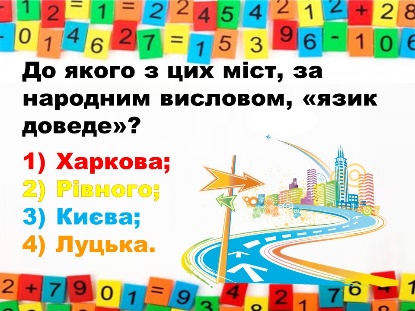 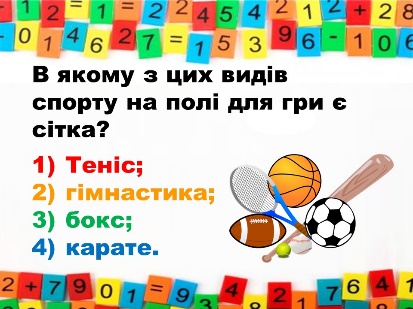 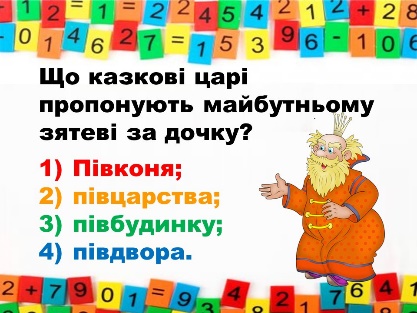 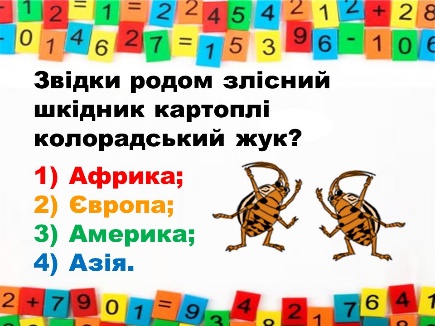 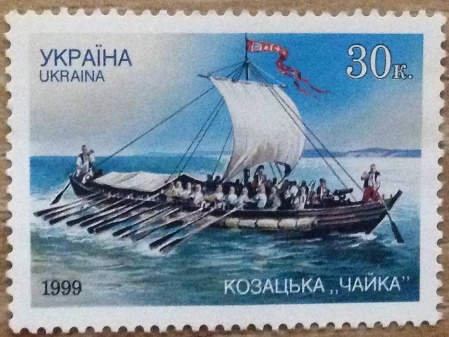 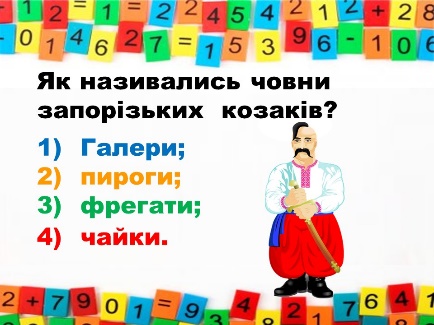 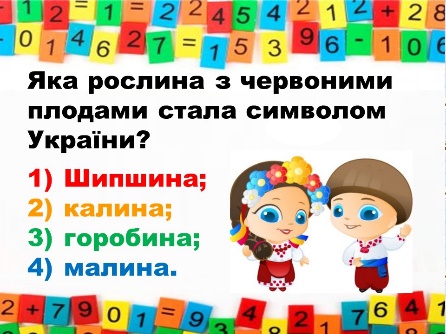 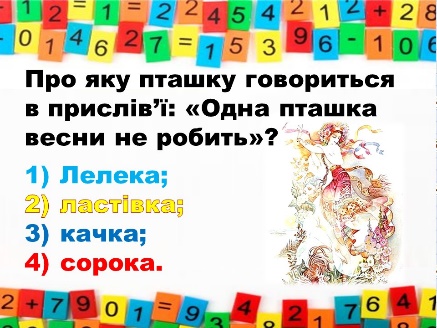 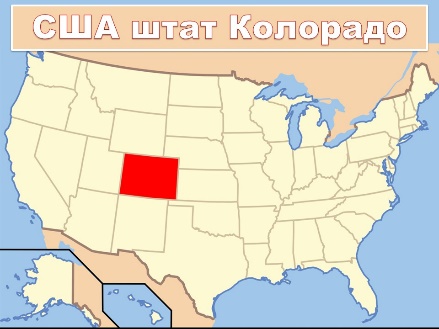 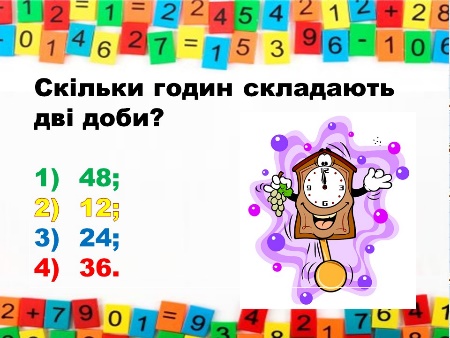 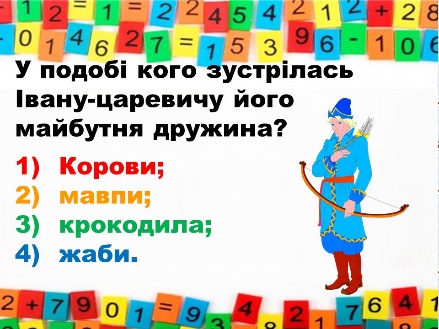 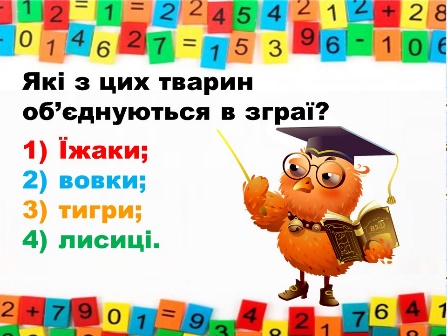 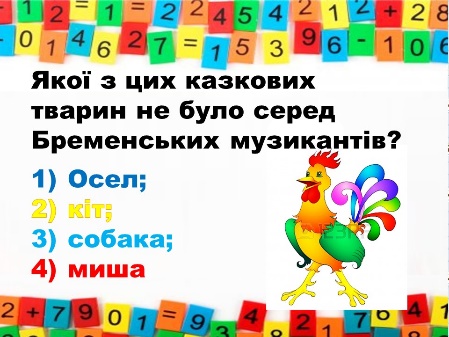 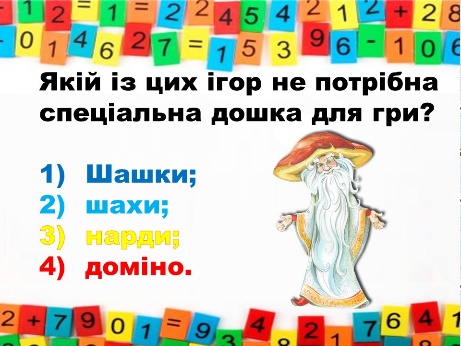 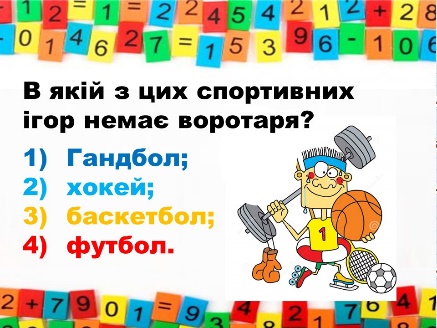 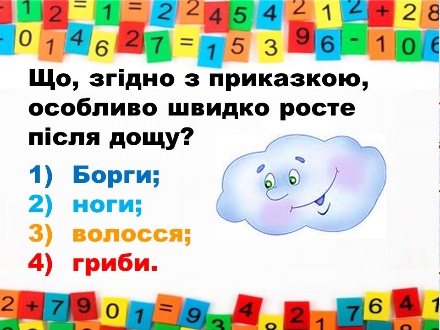 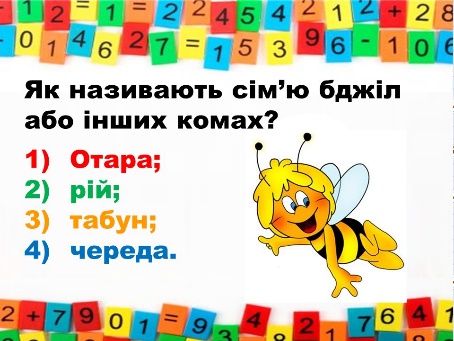                                 2 тур «ЗНАЙДИ ПАРУ»
   Сьогодні до нашого класу надійшли листи. Кожна
команда отримає свій конверт. Вам потрібно не 
тільки їх скласти, а й встановити відповідність.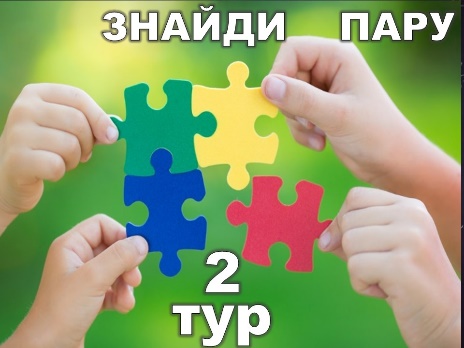 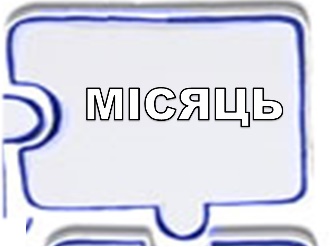 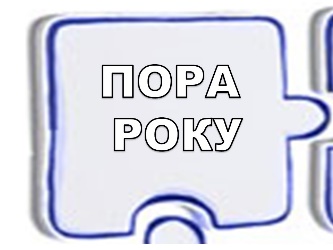 Другий конверт з іншими відповідностями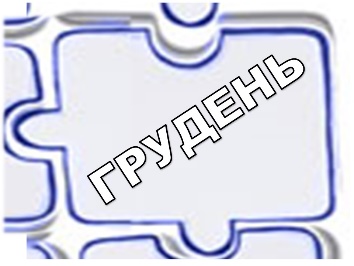 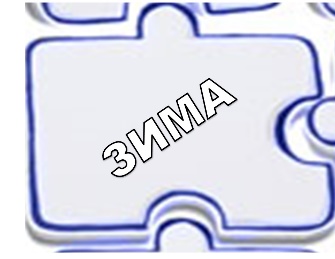 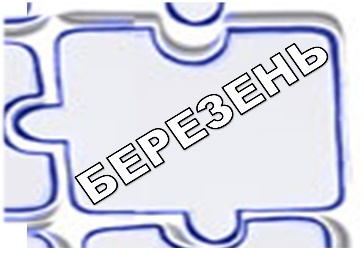 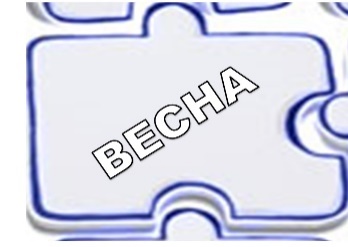 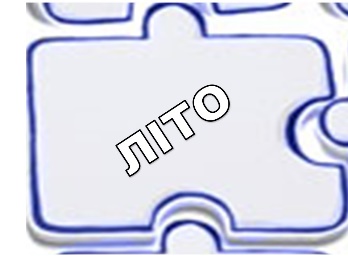 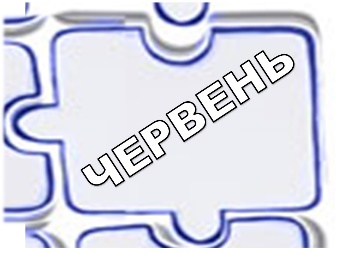 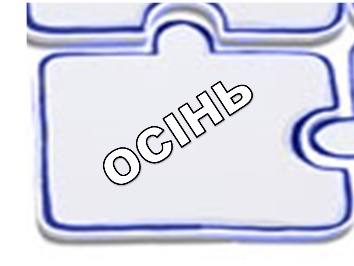 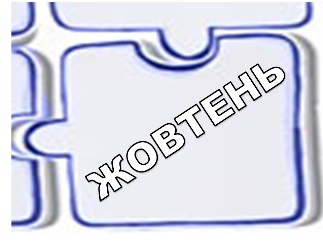 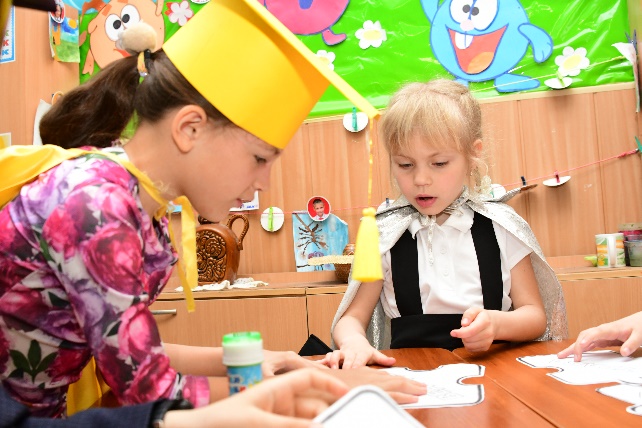 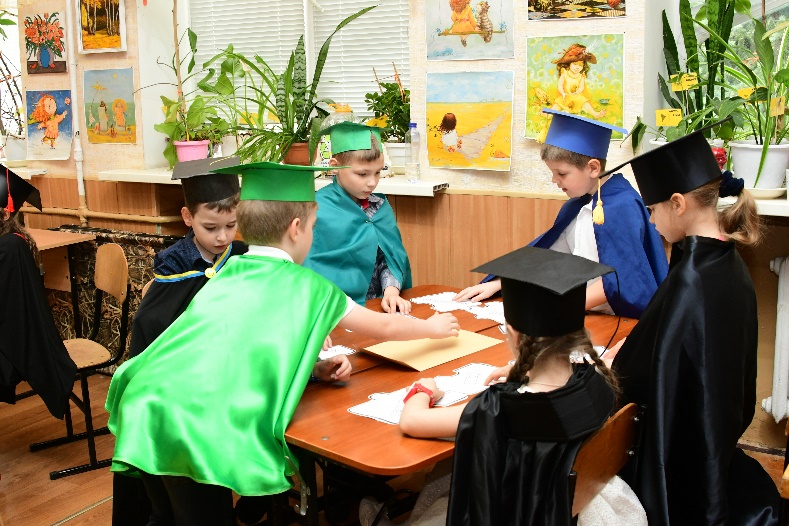 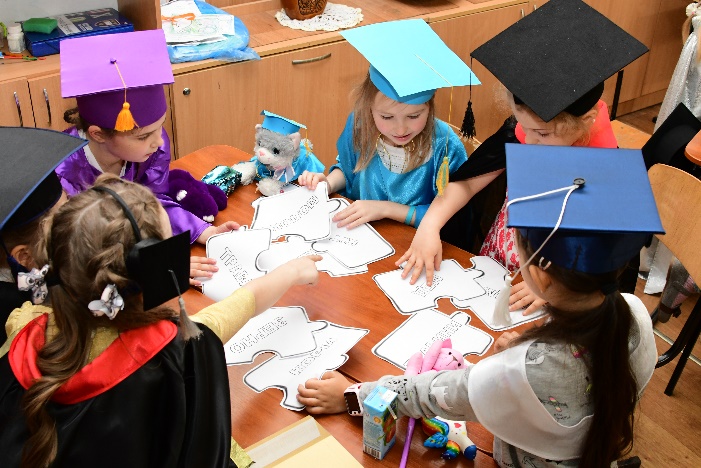 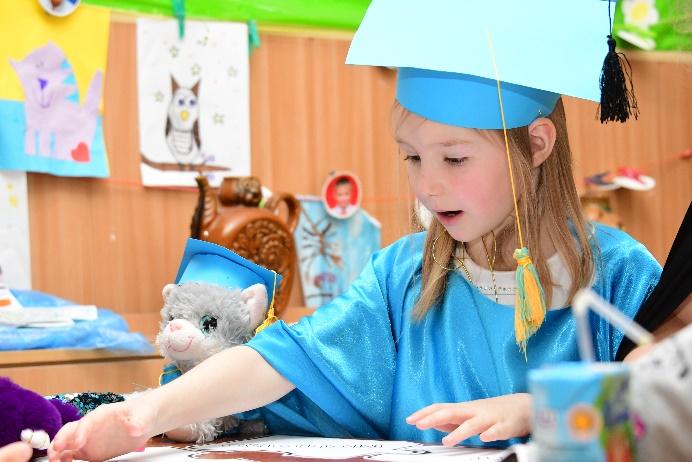 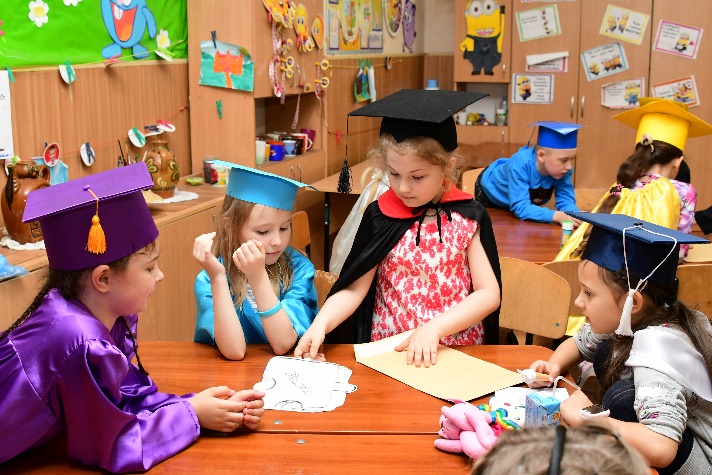 3 тур «ЗАПИТАННЯ - ВІДПОВІДЬ»

Тепер ваше завдання давати правильні 
відповіді на запитання, але вже самостійно,
без підказок. 
А допомагати мені будуть наші пухнасті 
друзі, які знають багато всього цікавого



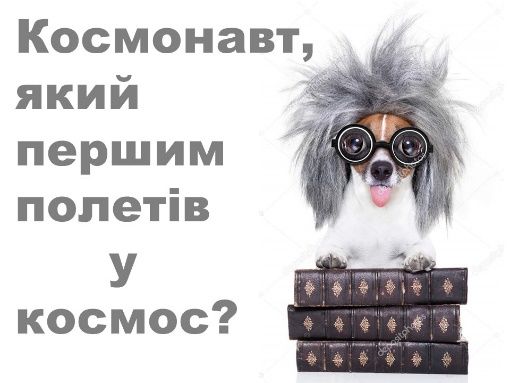 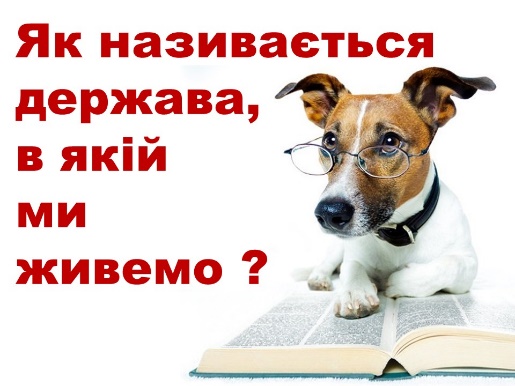 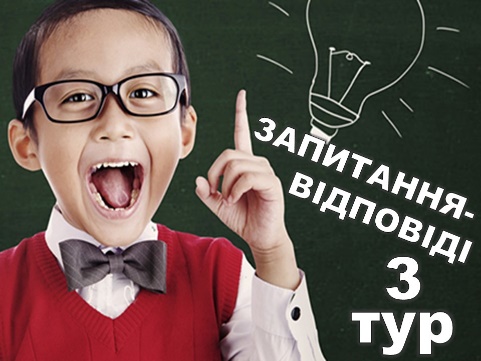 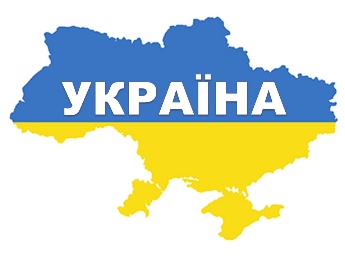 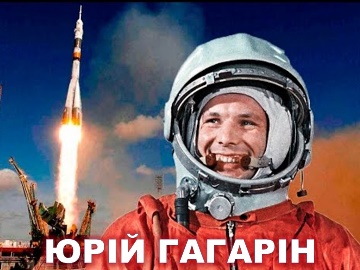 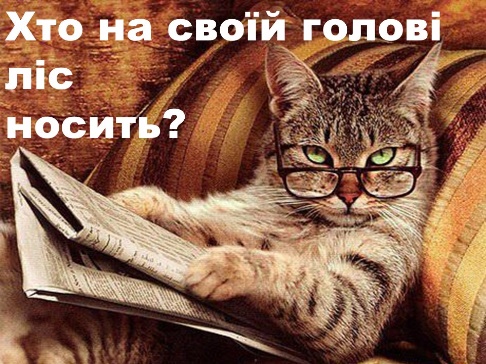 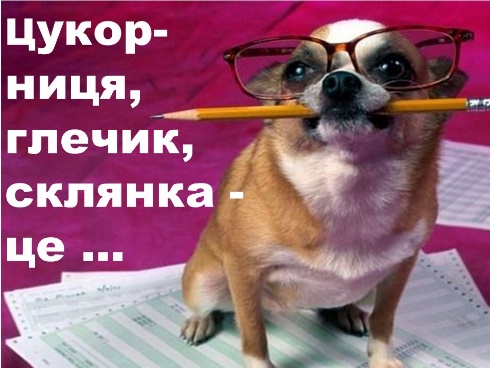 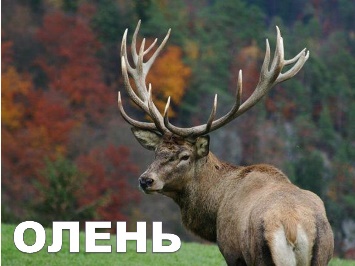 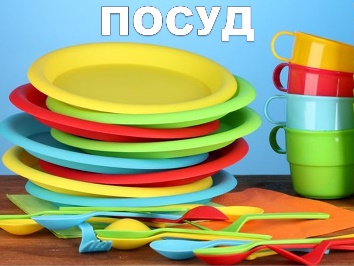 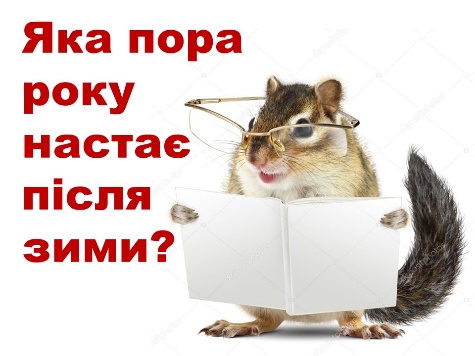 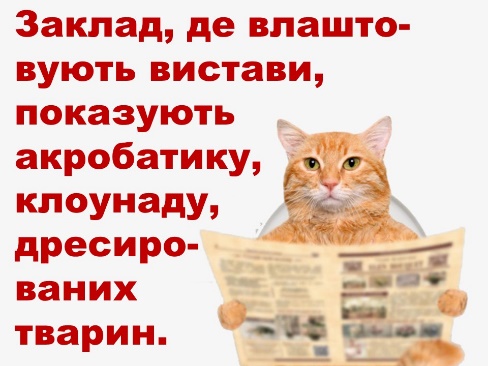 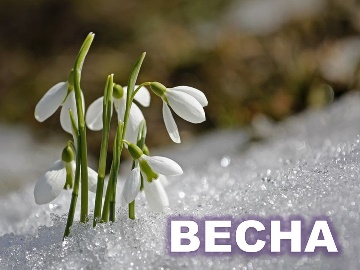 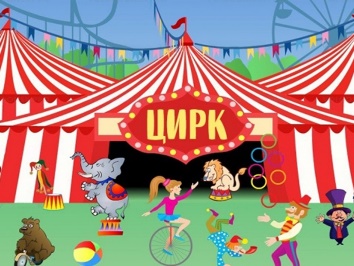 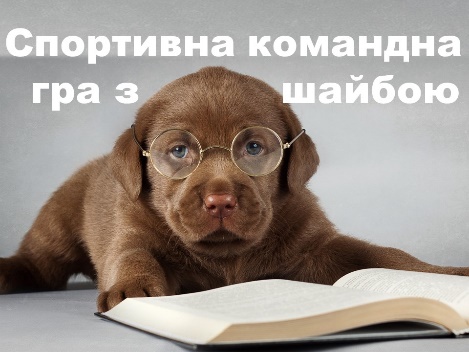 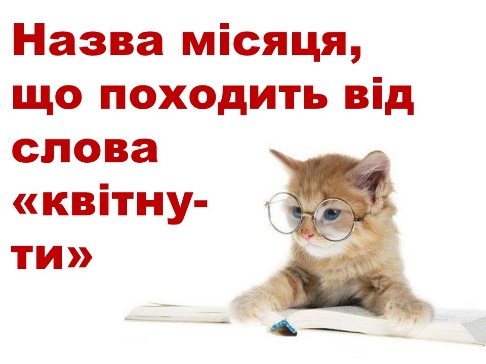 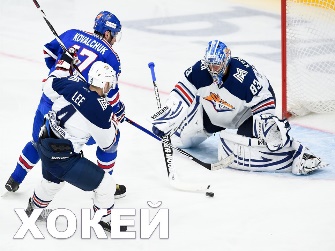 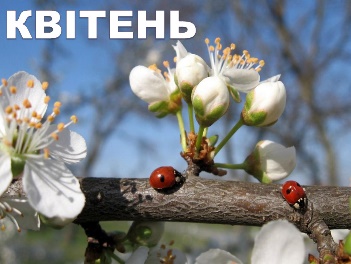 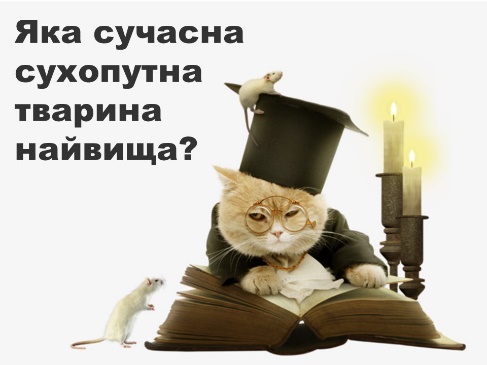 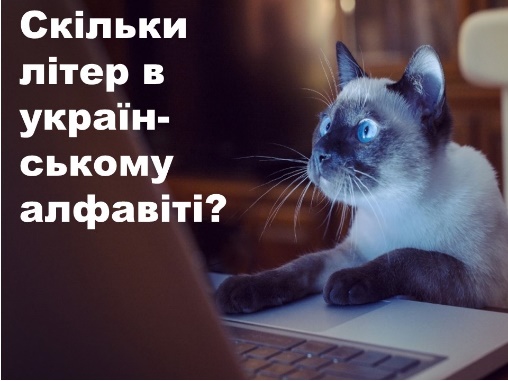 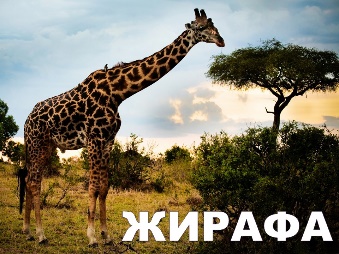 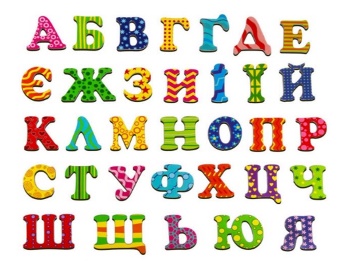 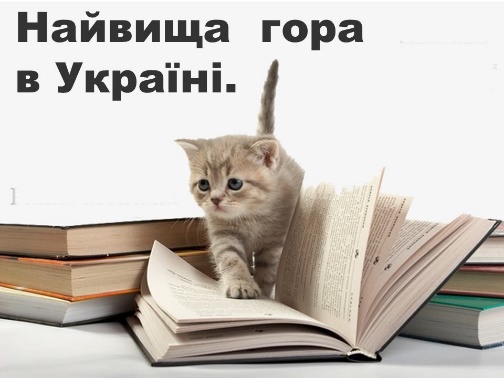 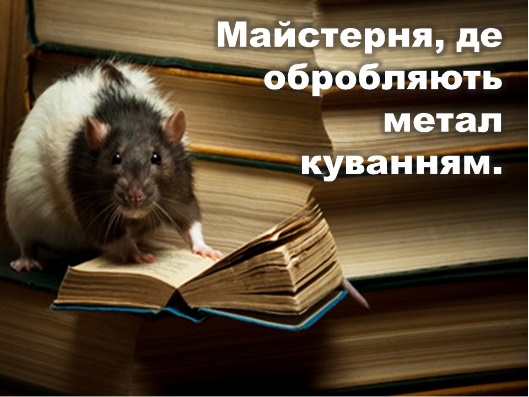 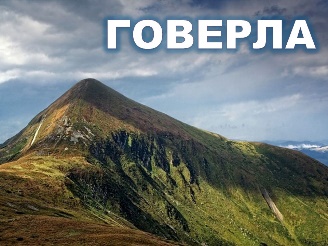 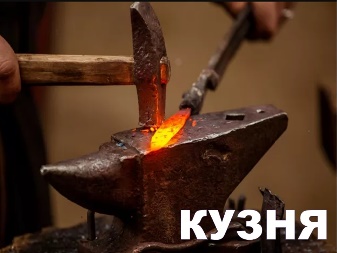 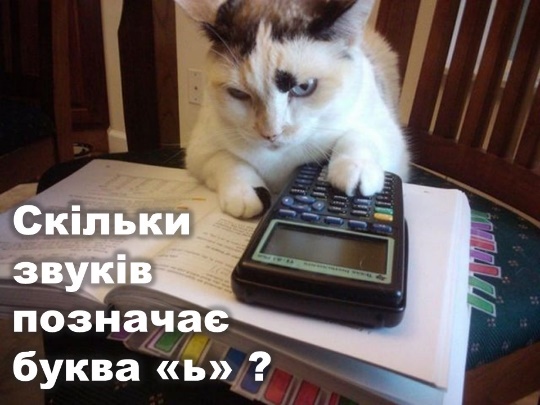 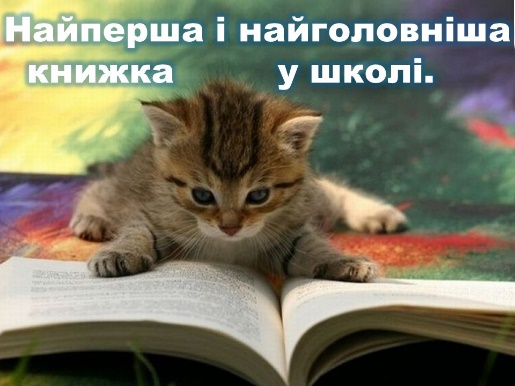 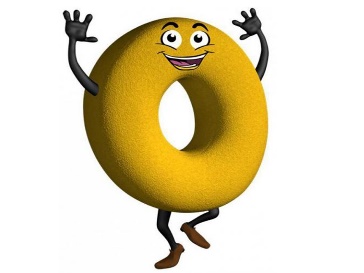 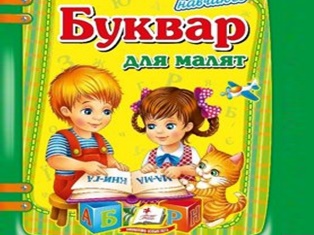 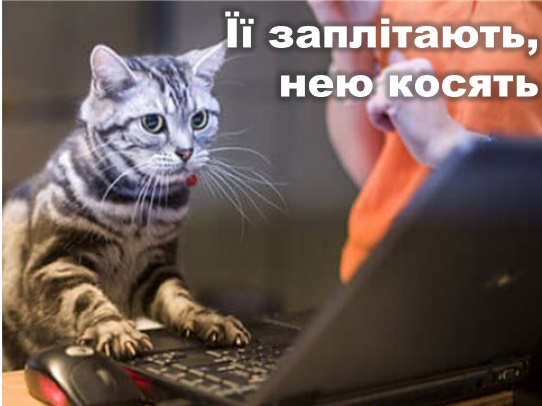 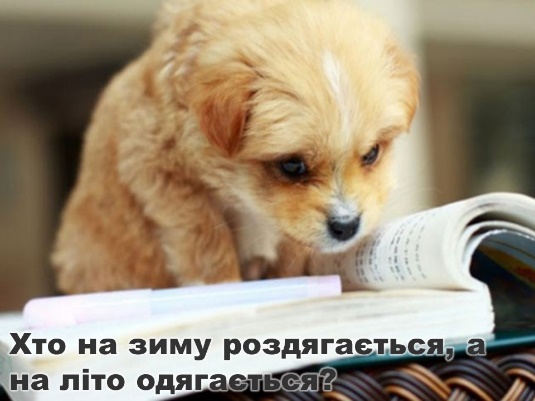 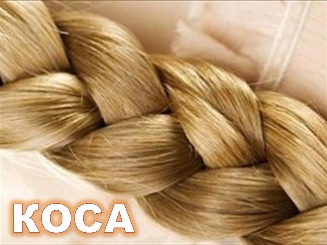 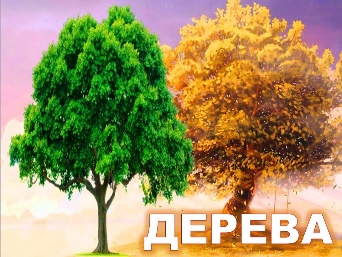 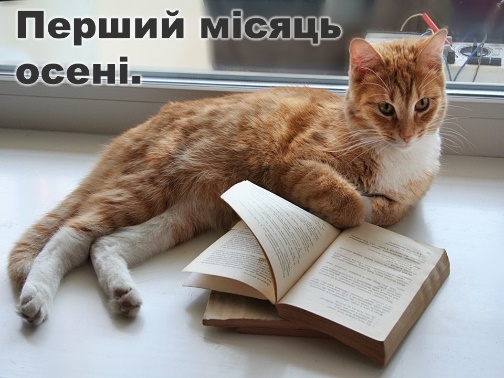 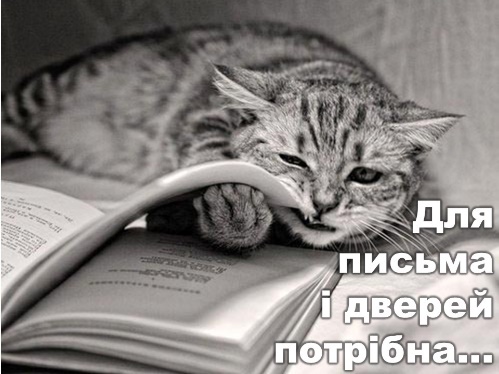 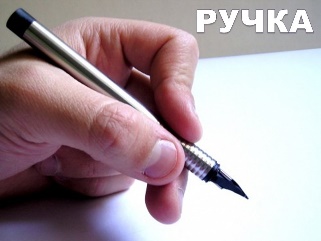 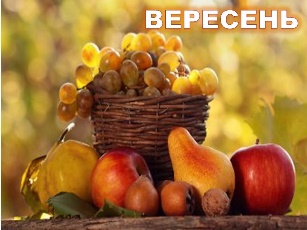 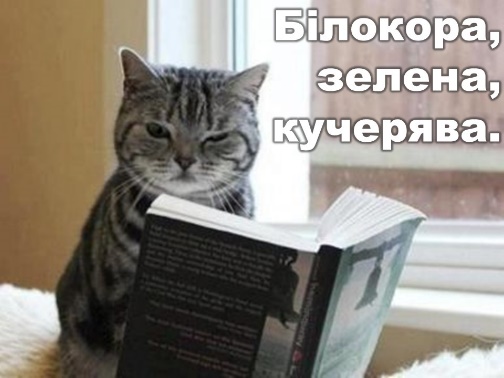 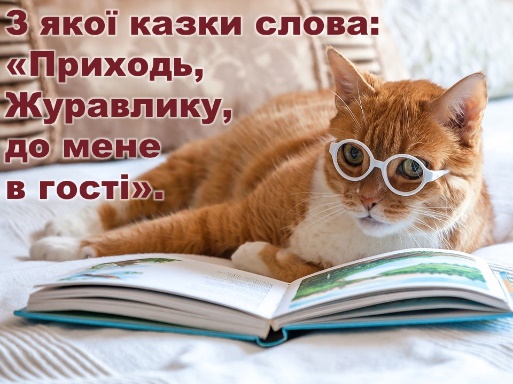 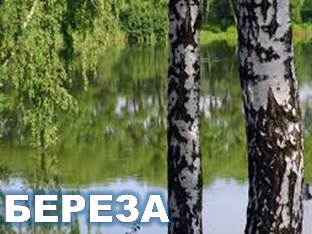 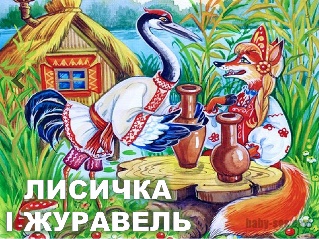 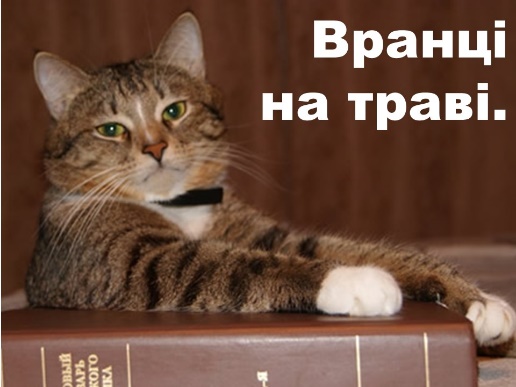 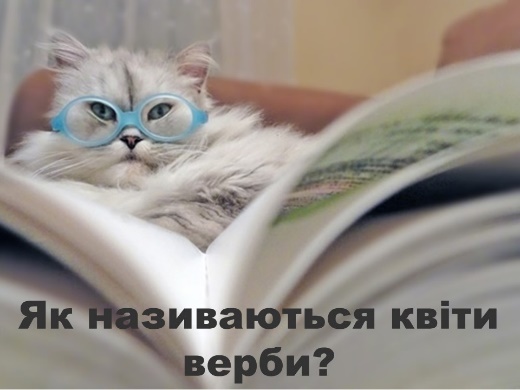 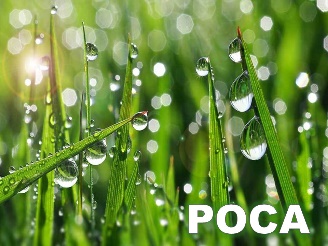 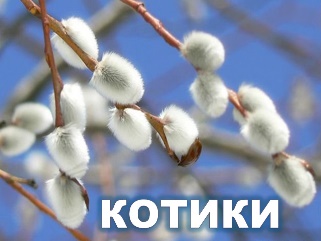 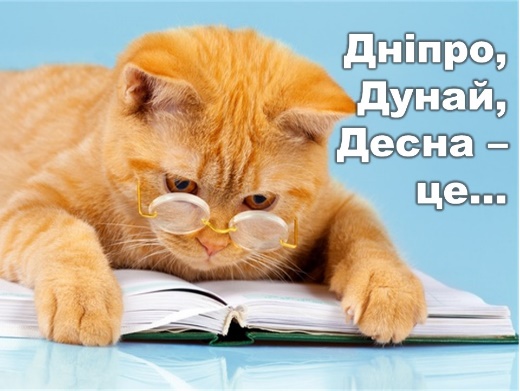 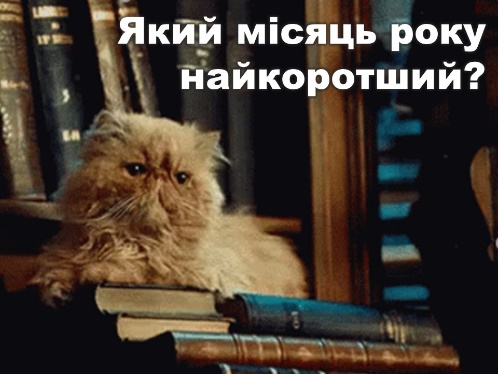 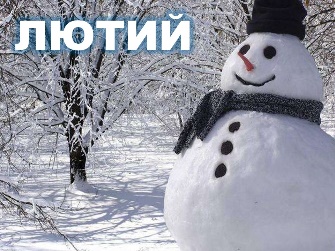 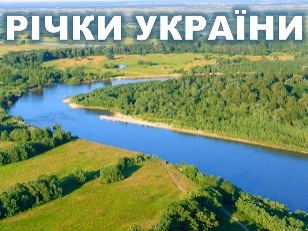 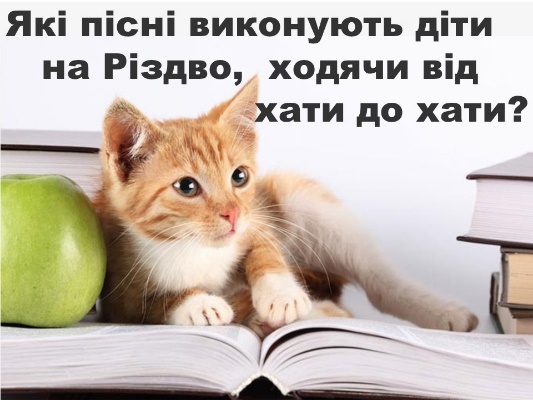 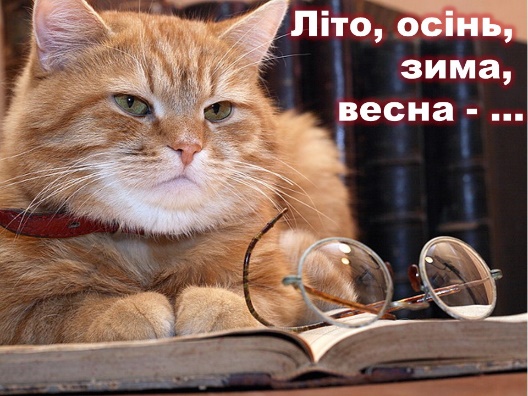 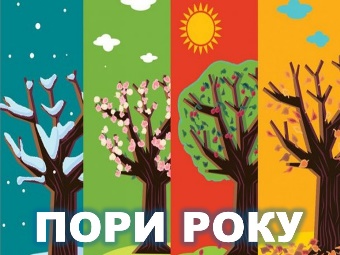 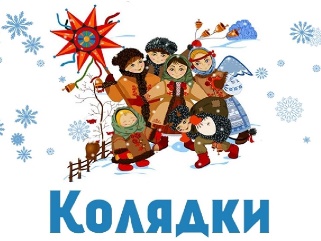 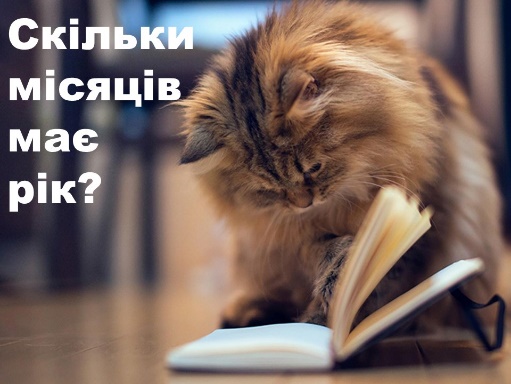 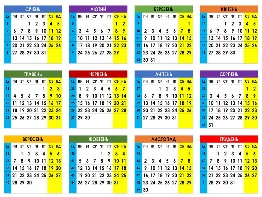                                    4 тур «ГОНКА ЗА ЛІДЕРОМ»
                                  Наступний тур складається з 12 категорій. 
Починаючи з команди, яка набрала більше 
правильних відповідей, починаємо обирати 
один конверт з вподобаною категорією. 
Кожна категорія містить по 2 запитання. 
Так кожна команда зможе обрати по три 
категорії. Побачимо, чи зможе хтось 
наздогнати наших лідерів.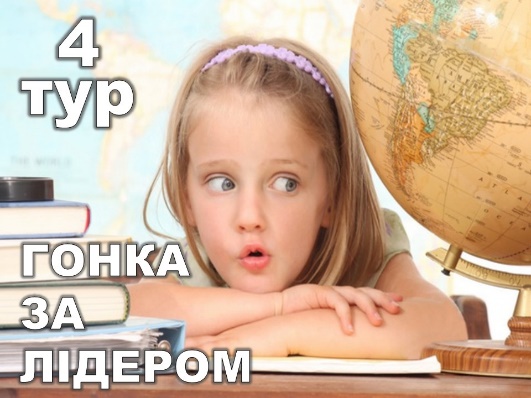                                                                                       МИСТЕЦТВО
                                                                          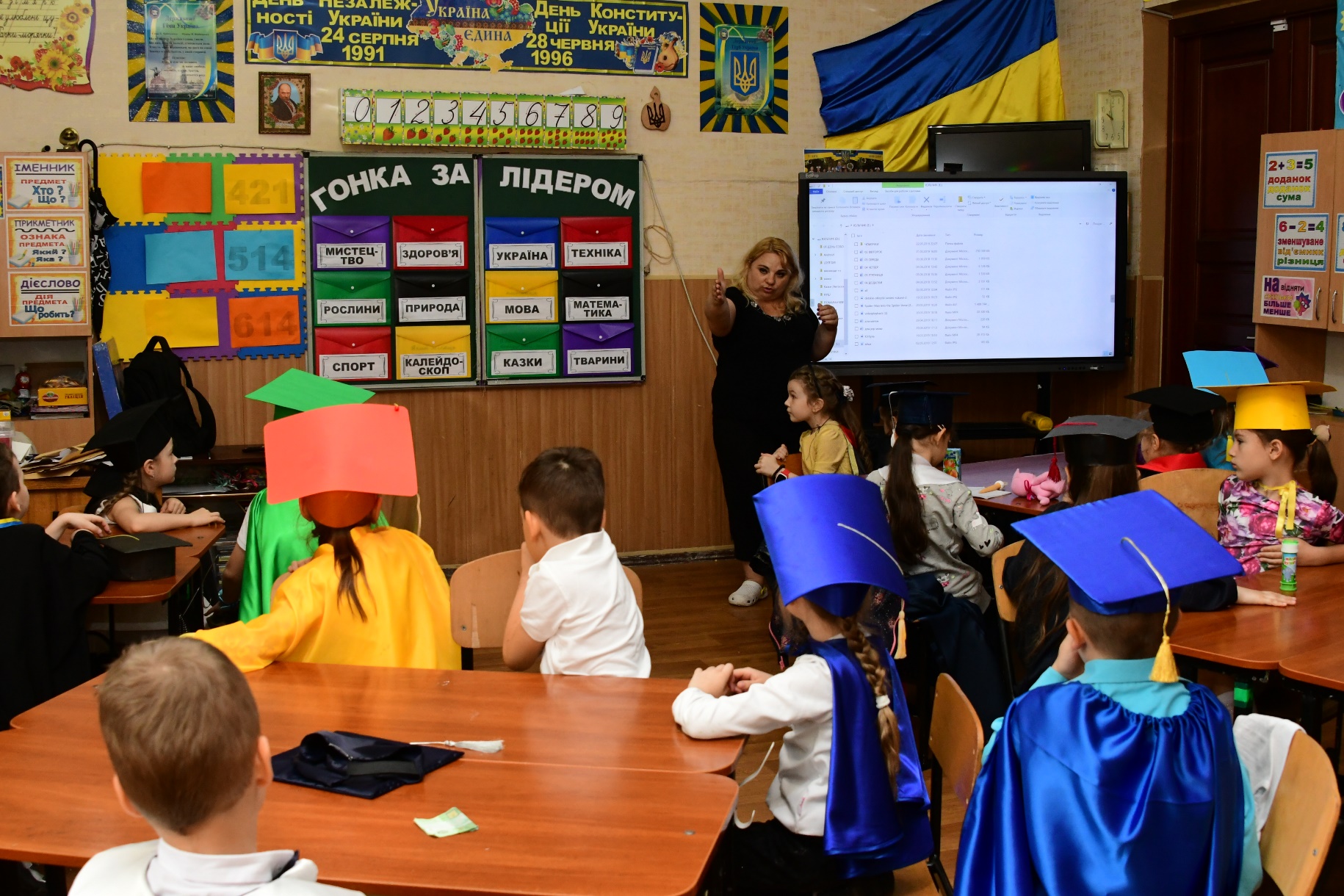 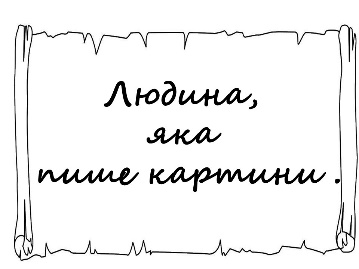 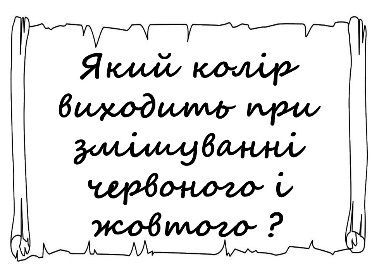                                                                                          ЗДОРОВ’Я   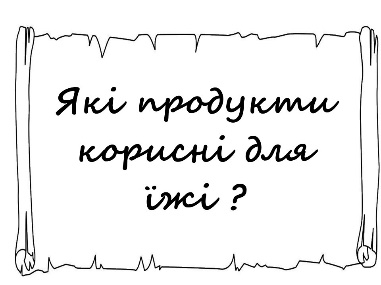 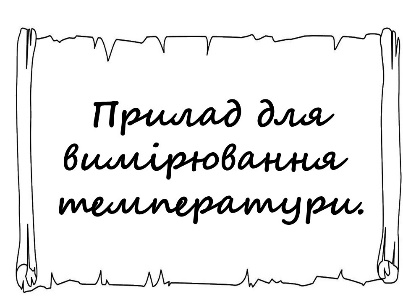                    УКРАЇНА                                                       ТЕХНІКА







              МАТЕМАТИКА                                                СПОРТ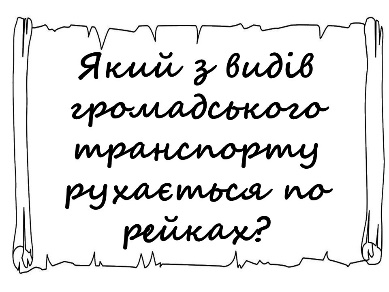 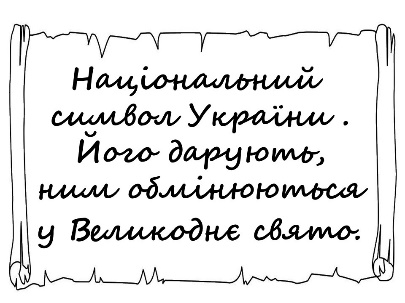 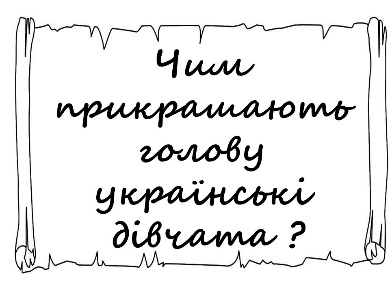 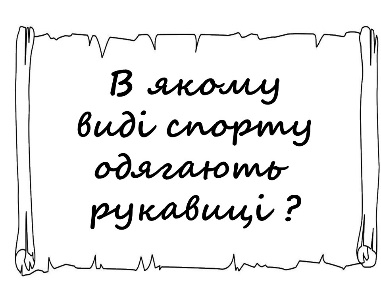 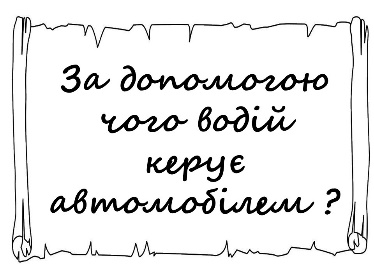 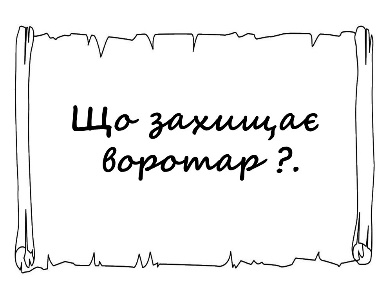 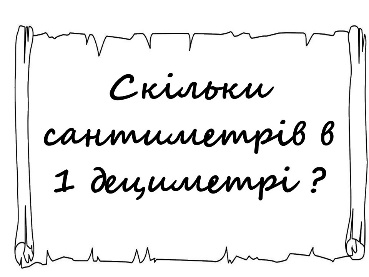 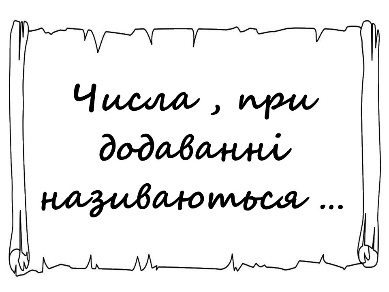            ПРИРОДОЗНАВСТВО                                         ТВАРИНИ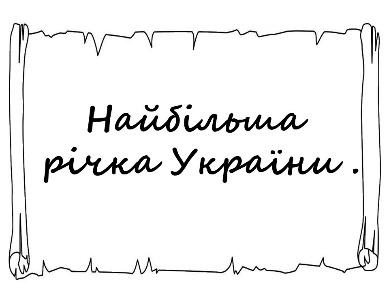 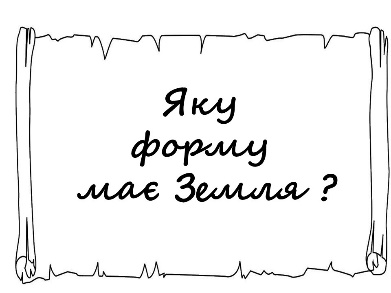 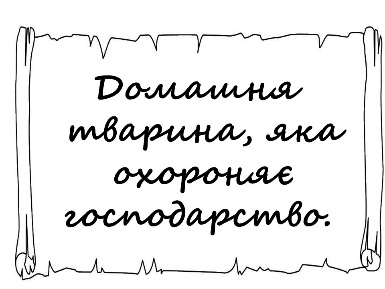 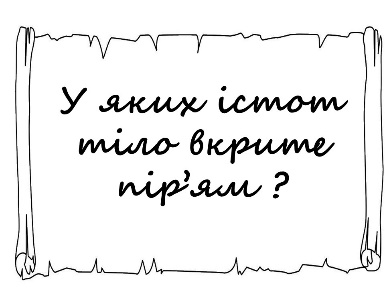                         МОВА                                                           КАЗКИ                                         
                                                                      





                    РОСЛИНИ                                               КАЛЕЙДОСКОП

                                                                        

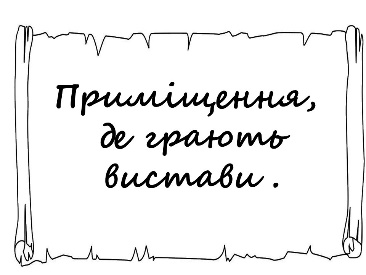 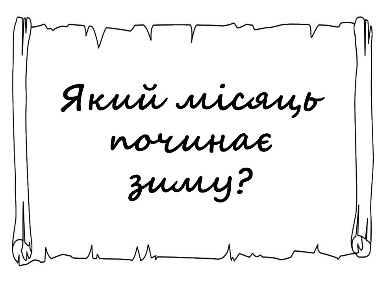 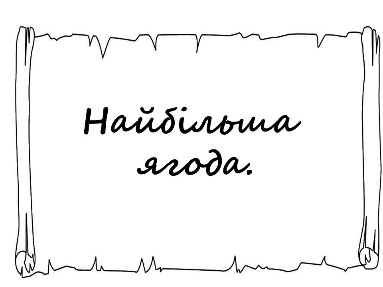 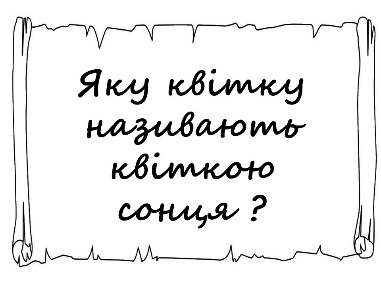 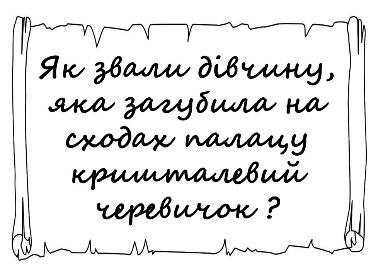 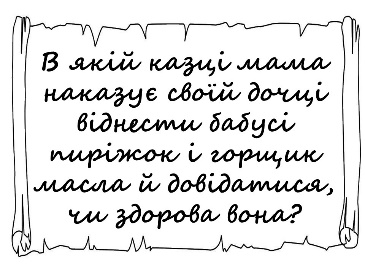 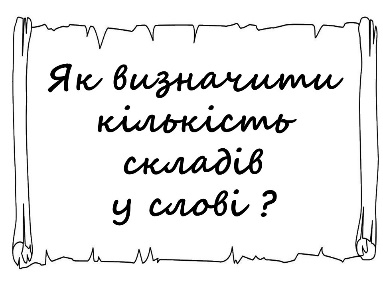 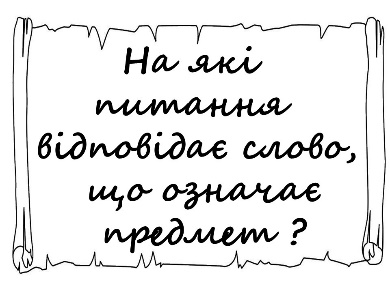                            5 тур «ДЕШИФРУВАЛЬНИК» 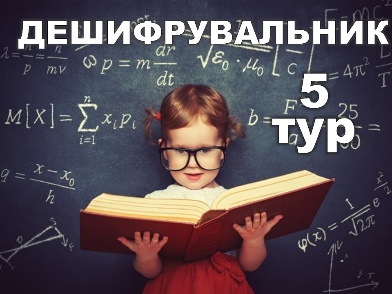 В цьому турі вам потрібно розшифрувати слова 
за допомогою цифр. 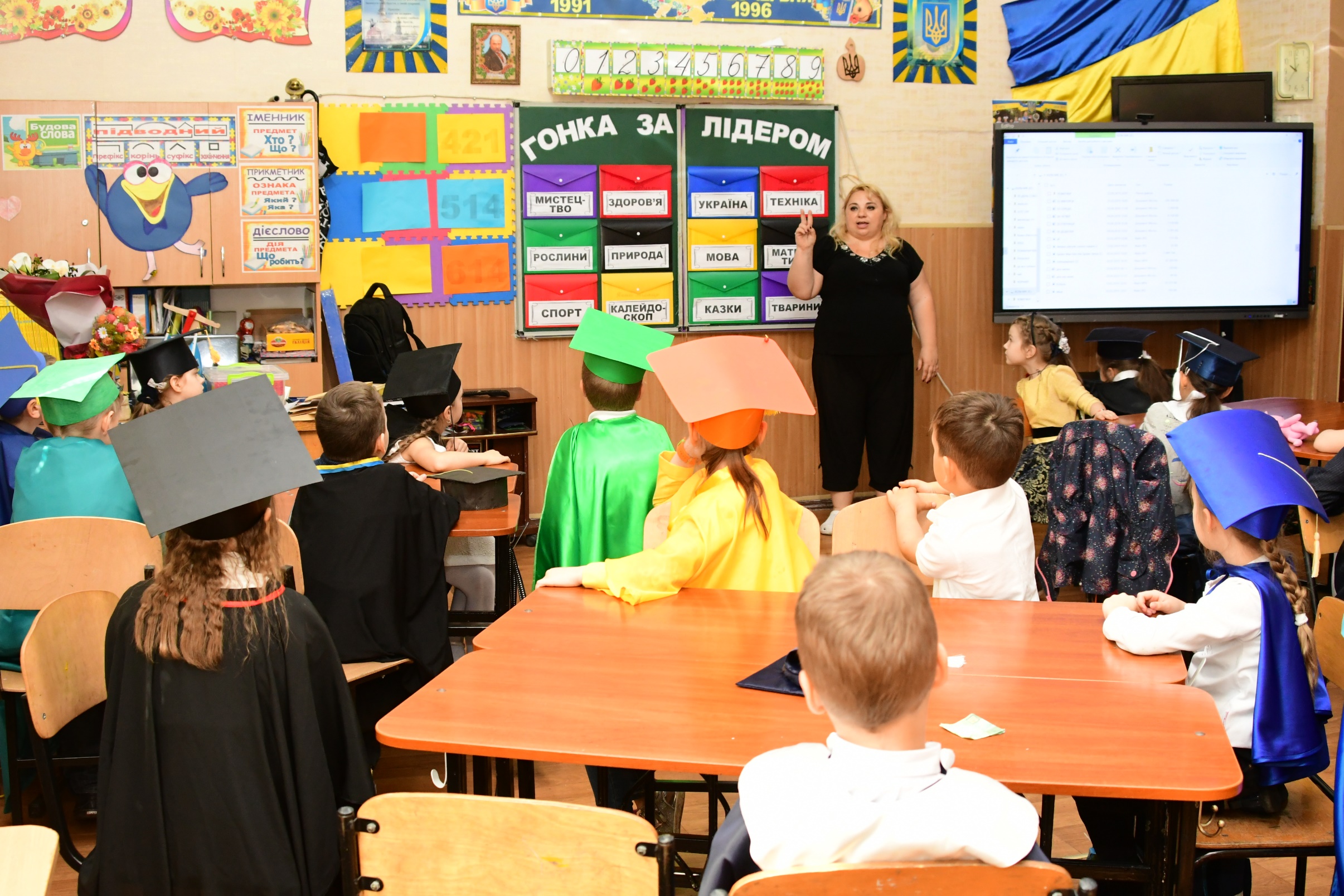                                                               Назва тварини: 421 (лев)                                                                                                      Назва квітки:    514 (мак)                                                               Назва тварини: 614 (рак) 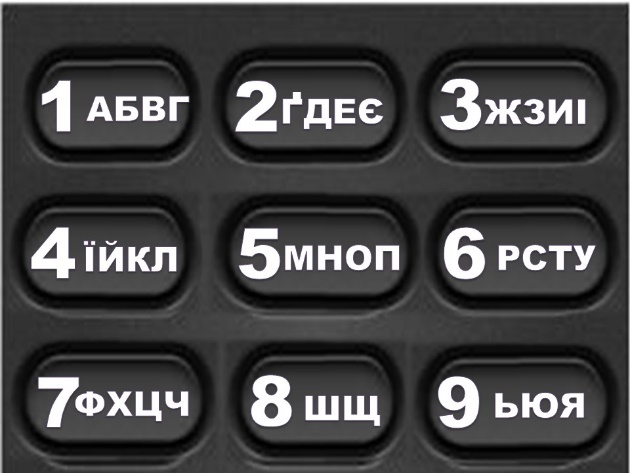                                              6 тур «РЕБУСИ» 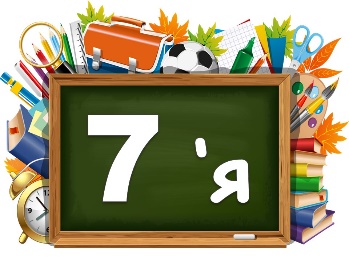 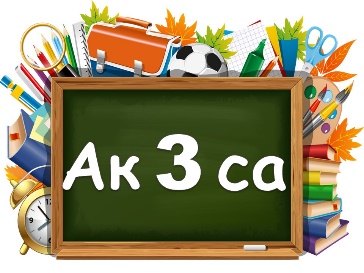 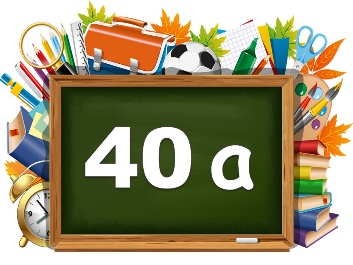 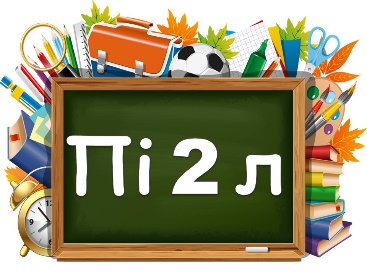     ПІДВАЛ          СОРОКА       АКТРИСА          СІМ’Я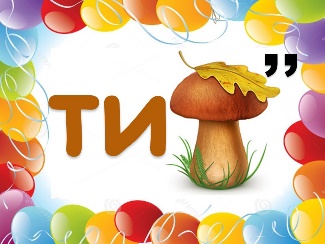 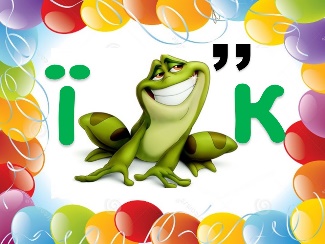 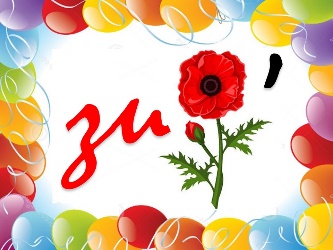 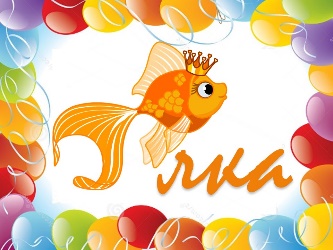    РИБАЛКА         ЗИМА            ЇЖАК             ТИГР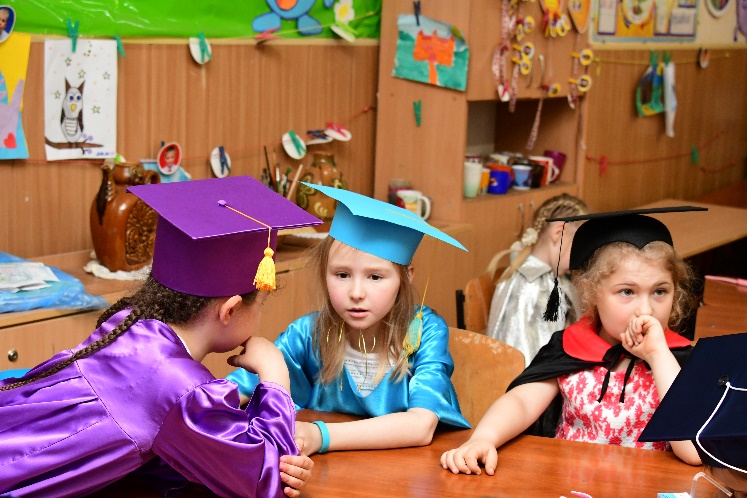 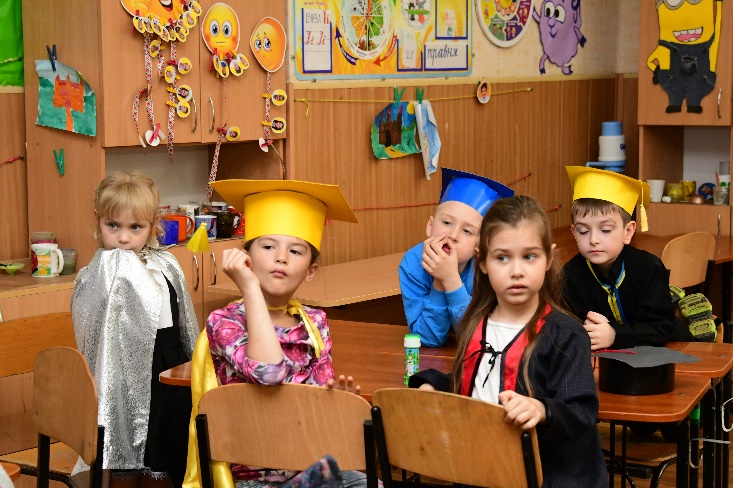 



                                            Підведення підсумків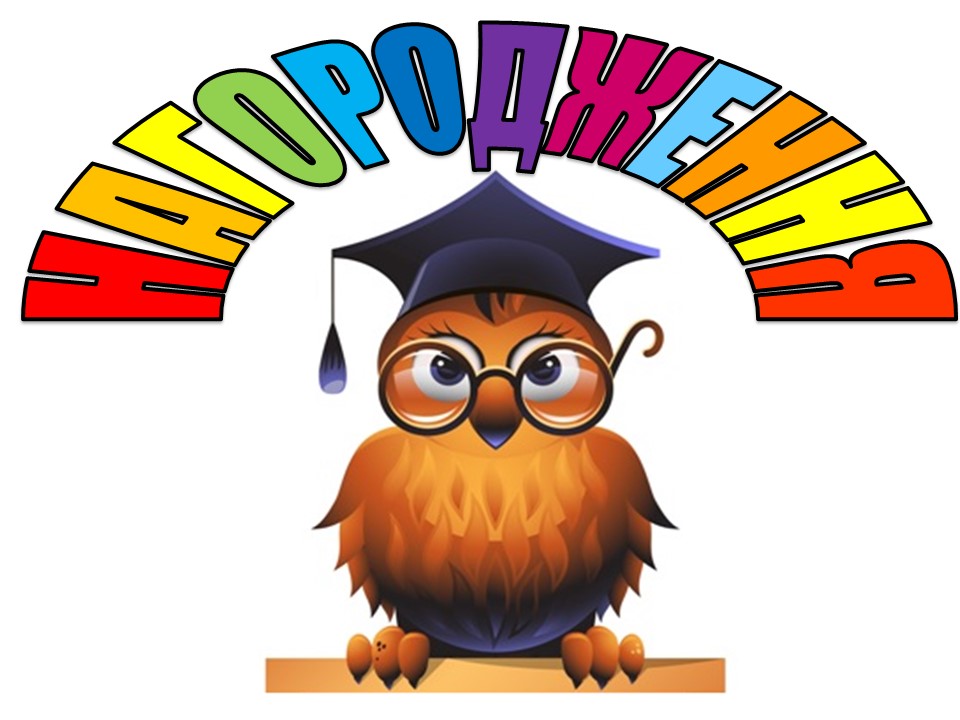 Ну що ж? Ви справжні  «ПЕРШОКЛАСНІ  ЧОМУЧКИ»!!!
Ви довели, що ви кмітливі, уважні, спритні, спостережливі, багато знаєте і вмієте. Сьогодні немає переможених та переможців. Сьогодні всі великі молодці! Але не будемо зупинятися на досягнутому. На нас чекає вже другий клас. Тому давайте будемо вчитися працю-вати, розвиватися, додавати нові знання у наші світлі голови та не забувати, що наші головні помічники у здобутті знань це праця і наполегливість!!!ТвариниКормведмідьмедголубзернокороватравакітмолоко